DescriptionWhen moving money from one advisory account to another, certain steps need to be completed in order to insure everything gets taken care of in a timely fashion.AssumptionsList assumptions here.ProcedureRequest a Raise Cash by entering a 03 – ADV Raise Cash Request activity into Redtail Complete paperwork and send to client for e-signature/schedule appointment for physical signatureVerify asset movement is complete in NetXRequest the funds be invested in the model by entering a 03 - ADV INVEST ACCOUNT(S) IN MODEL activity in RedtailVerify funds are invested in receiving account modelReferencesN/ARevision HistoryProcedure Name: Advisory Asset Movement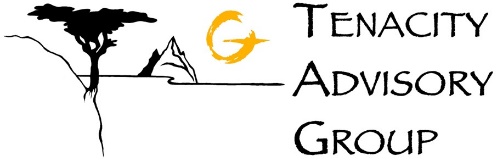 Department:Investment TeamEffective Date:11/14/2022Author: Katie WeinschenkRevision DateRevised ByRevision Notes11/14/2022Katie WeinschenkProcedure Created